D.O.B if junior: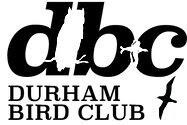 Durham Bird Club Membership Form - New MembersSignature: Date:Please send all to:Charity Gift Aid Declaration - multiple donations to the Durham Bird ClubMy DetailsAddress:Postcode: Signed:Date:Name:Contact Number:Address:Postcode:Email:Note: Membership runs from 1st January until 1st January the following year, if you joinpart way through the year you will receive 3 issues of the Lek and Annual Report for theprevious year.Payment Methods:Our preferred method of payment is by Bank Transfer to the following account:-Account Name: Durham Bird ClubSort Code: 40-22-04Account Number: 01257056Please include your Surname as the payment reference.Standing Orders:To ensure continued membership please create a standing order for 1st January of every year.Please include your Surname and Membership Number as the payment reference.Payment by Cheque:If enclosing a cheque please make payable to "Durham Bird Club"jackiehamer@live.com Boost your donation by 25p of Gift Aid for every £1 you donate.Gift Aid is reclaimed by the charity from the tax you pay for the current tax year.Your address is needed to identify you as a current UK taxpayer.In order to Gift Aid your donation you must tick the box below:I want to Gift Aid my donation of £ 	and any donations I makein the future or have made in the past 4 years to the above named charity.I am a UK taxpayer and understand that if I pay less Income Tax and/or Capital Gains Taxthan the amount of Gift Aid claimed on all my donations in that tax year it is my responsibilityto pay any difference.Please notify the charity if you:- want to cancel the declaration;- change your name or home address;-no longer pay sufficient tax on your income and/or capital gains.If you pay Income Tax at the higher or additional rate and want to receive the additional taxrelief due to you, you must include all your Gift Aid donations on your Self-Assessment taxreturn or ask HM Revenue and Customs to adjust your tax code.